REGISTRATION FORM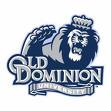 34th Annual Spring Conference on the Teaching of WritingSponsored by The Thistle FoundationMarch 28th and 29h, 20138:30 am – 4:00 pm Thursday8:30 am – 2:30 pm FridayOld Dominion UniversityWebb University Center and Higher Ed CentersREGISTRATION MUST BE RECEIVED BY MARCH 15thCost $20, After March 1st, cost is $26☐ Check will be sent separately   Location Preference:  Main/Norfolk_____, VB______, Peninsula______, or Tri-Cities______ (Please number according to preference.  Space may be limited at certain locations.) You may email registration to odu34thannualwritingconference@gmail.com and send separate payment, or mail registration and check or money order for $20 fee* to:Old Dominion UniversityDepartment of EnglishATTN:  Matt Oliver/ Spring Writing Conference5000 Batten Arts & LettersNorfolk, VA 23529*After March 1st, cost is $26.00.   No credit cards please. Email for information about student rates.Last Name:Last Name:Last Name:Last Name:First Name:First Name:M.I.:Affiliation:Affiliation:Affiliation:Mailing address:Mailing address:Mailing address:Mailing address:Mailing address:Mailing address:City:State:ZIP:Phone number(s):Phone number(s):Phone number(s):Phone number(s):Phone number(s):Phone number(s):Phone number(s):Email address:Email address:Email address:Email address:Email address:Notes:Notes: